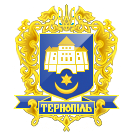 ТЕРНОПІЛЬСЬКА МІСЬКА РАДАПОСТІЙНА КОМІСІЯЗ ПИТАНЬ ЕКОНОМІКИ,ПРОМИСЛОВОСТІ,ТРАНСПОРТУ І ЗВ’ЯЗКУ, КОНТРОЛЮ ЗА ВИКОРИСТАННЯМ КОМУНАЛЬНОГО МАЙНА, ЗОВНІШНІХ ЗВ’ЯЗКІВ, ПІДПРИЄМНИЦЬКОЇ ДІЯЛЬНОСТІ, ЗАХИСТУ ПРАВ СПОЖИВАЧІВ ТА ТУРИЗМУ ____________________________________________________________________________Протокол засідання комісії №12Від 18.08.2020р.Всього членів комісії: (4) Зінь І.Ф., Грицишин А.А., Поврозник П.І., Генсерук   В.А.Присутні члени комісії: (3) Зінь І.Ф., Генсерук   В.А., Поврозник П.І.Відсутні члени комісії: (1) Грицишин А.А.Кворум є. Засідання комісії правочинне.На засідання комісії запрошені:Вітрук О.П.- начальник  управління транспортних мереж та зв’язку;Круть М.М. –начальник управління ровитку спорту та фізичної культури;Соколовський О.І.- начальник управління житлово-комунального господарства, благоустрою та екології;Добрікова С.Є. -  начальник управління організаційно-виконавчої  роботи;Поливко І.М.– заступник начальника управління обліку та контролю за використанням комунального майна;Вітик В.Б. - головний спеціаліст організаційного відділу виконавчого комітету управління організаційно-виконавчої роботи.Головуючий – голова комісії Зінь І.Ф.Слухали:	Про затвердження порядку денного засідання, відповідно до листа міського голови від 17.08.2020 року №306/01 – ію.ВИСТУПИВ: Круть М.М., який запропонував доповнити порядок денний комісії проектом рішення міської ради:1. Про надання в безоплатне використання спортивної споруди комунального закладу “КДЮСШ з ігрових видів спорту”ВИСТУПИВ: Поливко І.М., який запропонував доповнити порядок денний комісії проектом рішення міської ради:1. Про розгляд звернення.Результати голосування за затвердження порядку денного враховуючи пропозицію Крутя М.М., Поливка І.М.: За – 3, проти-0, утримались-0. Рішення прийнято.ВИРІШИЛИ:		 Затвердити порядок денний засідання комісії.			Порядок денний засідання комісії:1.Перше питання порядку денного.СЛУХАЛИ:		Про надання дозволу на відчуження майна комунальної власності.ДОПОВІДАВ:	Соколовський О.І.	ВИРІШИЛИ:      	       Погодити проект рішення міської ради «Про надання дозволу на відчуження майна комунальної власності.»Результати голосування: За –3, проти- 0, утримались-0. Рішення прийнято.2.Друге питання порядку денного.СЛУХАЛИ:           Про надання дозволу на списання майна комунальної власності	              	ДОПОВІДАВ:       Соколовський О.І.	ВИРІШИЛИ:          Погодити проект рішення міської ради «Про надання дозволу на списання майна комунальної власностіРезультати голосування: За –3, проти- 0, утримались-0. Рішення прийнято.3.Третє питання порядку денного.СЛУХАЛИ:	Про внесення змін до Статуту комунального підприємства «Тернопіль Інтеравіа» Тернопільської міської ради.			.				ДОПОВІДАВ:	Вітрук О.П.		ВИРІШИЛИ:        Погодити проект рішення міської ради «Про внесення змін до Статуту комунального підприємства «Тернопіль Інтеравіа» Тернопільської міської ради.	             Результати голосування: За –«3» ; проти-«0»,утримались-«0». Рішення прийнято.4.Четверте питання порядку денного.СЛУХАЛИ:	Про внесення змін до Статуту комунального підприємства «Тернопільелектротранс».	ДОПОВІДАВ:	   Вітрук О.П.		ВИРІШИЛИ:		 Погодити проект рішення міської ради «Про внесення змін до Статуту комунального підприємства «Тернопільелектротранс».Результати голосування: За –«3» ; проти-«0»,утримались-«0». Рішення прийнято.5.П’яте питання порядку денного.СЛУХАЛИ:	Про звернення щодо компенсації для покриття втрат доходів перевізників, які стали наслідком карантинних обмежень		ДОПОВІДАВ:          Вітрук О.П.   			ВИРІШИЛИ:	Погодити проект рішення міської ради «Про звернення щодо компенсації для покриття втрат доходів перевізників, які стали наслідком карантинних обмежень»	Результати голосування: За –«3» ; проти-«0»,утримались-«0». Рішення прийнято.6.Шосте питання порядку денного.СЛУХАЛИ:	Про зняття з контролю та перенесення термінів виконання рішень міської ради		          		ДОПОВІДАЛА:	Добрікова С.Є.ВИРІШИЛИ:	Погодити проект рішення міської ради «Про зняття з контролю та перенесення термінів виконання рішень міської ради» із зауваженнями:-Пункт 1.5.Рішення міської ради від 05.10.2018 року № 7/28/35 «Про організацію та проведення конкурсу з вибору керуючої компанії індустріального парку «Тернопіль».-Пункт 1.25.п.2 рішення міської ради від 20.12.2019 року № 7/42/87 ««Управлінню транспорту, комунікацій та зв’язку спільно з ТОВ «Системний зв’язок» вжити заходів для забезпечення якісної роботи GPS-трекерів щодо моніторингу руху громадського транспорту, про результати проінформувати депутата П.М.Болєщука».-Пункт 1.27.Рішення міської ради від 19.12.2018 року № 7/31/1 «Про депутатський запит В.А.Генсерука» залишити на контролі.Результати голосування: За –«3» ; проти-«0»,утримались-«0». Рішення прийнято.7.Сьоме питання порядку денного.СЛУХАЛИ:	Про розгляд звернення.		          			ДОПОВІДАВ:	Поливко І.М.	ВИРІШИЛИ:	Погодити проект рішення міської ради «Про розгляд звернення.»Результати голосування: За –«3» ; проти-«0», утримались-«0». Рішення прийнято.8.Восьме питання порядку денного.СЛУХАЛИ:	Про надання в безоплатне використання спортивної споруди комунального закладу “КДЮСШ з ігрових видів спорту”				ДОПОВІДАВ:	Круть М.М.ВИРІШИЛИ:	Погодити проект рішення міської ради «Про надання в безоплатне використання спортивної споруди комунального закладу “КДЮСШ з ігрових видів спорту”»Результати голосування: За –«3» ; проти-«0»,утримались-«0». Рішення прийнято.Голова комісії 	                                                                                                         І.Ф.ЗіньСекретар комісії						                                    В.А.ГенсерукПро надання дозволу на відчуження майна комунальної власності.Про надання дозволу на списання майна комунальної власностіПро внесення змін до Статуту комунального підприємства «Тернопіль Інтеравіа»
Тернопільської міської ради.Про внесення змін до Статуту комунального підприємства «Тернопільелектротранс»Про звернення щодо компенсації для покриття втрат доходів перевізників, які стали наслідком карантинних обмеженьПро зняття з контролю та перенесення термінів виконання рішень міської радиПро розгляд звернення.Про надання в безоплатне використання спортивної споруди комунального закладу “КДЮСШ з ігрових видів спорту”